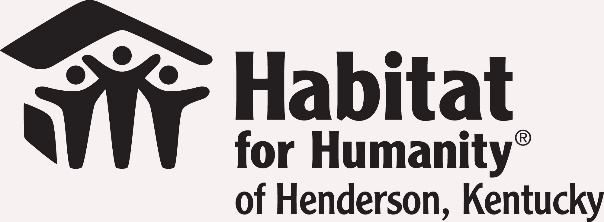 ApplicationHabitat Homeownership ProgramWe are pledged to the letter and spirit of U.S. policy for the achievement of equal housing opportunity throughout the nation. We encourage and support an affirmative advertising and marketing program in which there areno barriers to obtaining housing because of race, color, religion, sex, handicap, familial status or national origin.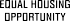 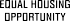   2. FOR OFFICE USE ONLY — DO NOT WRITE IN THIS SPACE	Date received: 	Date of selection committee approval:   	Date of notice of incomplete application letter: 	Date of board approval:   	Date of adverse action letter: 	Date of partnership agreement:   	  3. WILLINGNESS TO PARTNER	To be considered for Habitat homeownership, you and your family must be willing to complete a certain number of “sweat-equity” hours. Your help in building your home and the homes of others is called “sweat equity” and may include clearing the lot, painting, helping with construction,I AM WILLING TO COMPLETE THE REQUIRED SWEAT-EQUITY HOURS:Yes	Noworking in the Habitat office, attending homeownership classes or other approved activities.Applicant		Co-applicant		  4. PRESENT HOUSING CONDITIONS	Number of bedrooms (please circle)	1	2	3	4	5Other rooms in the place where you are currently living:Kitchen	 Bathroom	 Living room	 Dining roomOther (please describe)  	If you rent your residence, what is your monthly rent payment?  $ 	/month (Please supply a copy of your lease or a copy of a money order receipt or canceled rent check.)Name, address and phone number of current landlord:In the space below, describe the condition of the house or apartment where you live. Why do you need a Habitat home?  5.  PROPERTY INFORMATION	If you own your residence, what is your monthly mortgage payment?   $ 	/ month    Unpaid balance $ 	Do you own land?	   No	   Yes	Monthly payment $ 		Unpaid balance $ 	If you wish your property to be considered for building your Habitat home, please attach land documentation.  8. SOURCE OF DOWN PAYMENT AND CLOSING COSTS	Where will you get the money to make the down payment or pay for closing costs (for example, savings or parents)? If you borrow the money, whom will you borrow it from, and how will you pay it back?  10. DEBT	  12. AUTHORIZATION AND RELEASE	I understand that by filing this application, I am authorizing Stability to evaluate my actual need for the Habitat homeownership program, my ability to repay an affordable loan and other expenses of homeownership, and my willingness to be a partner through sweat equity.I understand that the evaluation will include personal visits, a credit check and employment verification. I have answered all the questions on this application truthfully. I understand that if I have not answered the questions truthfully, my application may be denied, and that even if I have already been selected to receive a Habitat home, I may be disqualified from the program and forfeit any rights or claims to a Habitat home. The original or a copy of this application will be retained by Stability even if the application is not approved.I also understand that Stability screens all applicants on the sex offender registry. By completing this application, I am submitting myself to such an inquiry. I further understand that by completing this application, I am submitting myself to a criminal background check.Applicant signature	Date	Co-applicant signature	DateX 		 		X   		 	PLEASE NOTE: If more space is needed to complete any part of this application, please use a separate sheet of paper and attach it to this application. Please mark your additional comments with “A” for applicant or “C” for co-applicant.  13. RIGHT TO RECEIVE COPY OF APPRAISAL	This is to notify you that we may order an appraisal in connection with your loan and we may charge you for this appraisal. Upon completion of the appraisal, we will promptly provide a copy to you, even if the loan does not close.Applicant's name  ________________________________________________________________	Co-applicant's name ________________________________________________________________  14. INFORMATION FOR GOVERNMENT MONITORING PURPOSES	PLEASE READ THIS STATEMENT BEFORE COMPLETING THE BOX BELOW: We are requesting the following information to monitor our compliance with the federal Equal Credit Opportunity Act, which prohibits unlawful discrimination. You are not required to provide this information. We will not take this information (or your decision not to provide this information) into account in connection with your application or credit transaction. The law provides that a creditor may notdiscriminate based on this information, or based on whether or not you choose to provide it. If you choose not to provide the information, we may note it by visual observation or surname  EQUAL CREDIT OPPORTUNITY ACT NOTICE	The Federal Equal Credit Opportunity Act prohibits creditors from discriminating against credit applicants on the basis of race, color, religion, national origin, sex, marital status or age (provided the applicant has the capacity to enter into a binding contract); because all or part of the applicant's income derives from any public assistance program; or because the applicant has in good faith exercised any right under the Consumer Credit Protection Act. The federal agency that monitors compliance with this law concerning this company is the Federal Trade Commission, with offices at the Southeast Region, 225 Peachtree St. NE, Suite 1500, Atlanta GA 30303, or Federal Trade Commission, Equal Credit Opportunity, Washington, DC 20580.You need not disclose income from alimony, child support or separate maintenance payment if you choose not to do so. However, because we operate a Special Purpose Credit Program, we may request and require, in order to determine an applicant’s eligibility for the program and the affordable mortgage amount, information regarding the applicant’s marital status; alimony, child support and separate maintenance income; and the spouse’s financial resources.Accordingly, if you receive income from these sources and do not provide this information with your application, your application will be considered incomplete, and we will be unable to invite you to participate in the Habitat program.Applicant(s)Signature	SignaturePrint name	Print nameDate	Date      Habitat for Humanity of Henderson, KY Inc. 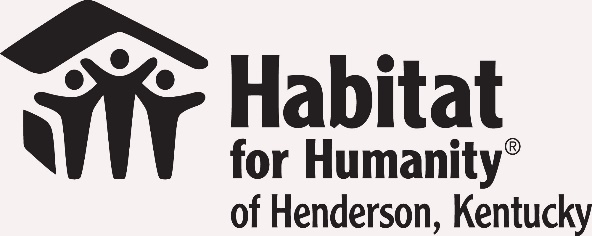       1030 Third St, Henderson, KY 42420       Phone: 270- 826-0015 (Ext. 5)        website: www.hendersonhabitat.org       email: familyservices@hendersonhabitat.org      communityoutreach@hendersonhabitat.org   1. APPLICANT INFORMATION1. APPLICANT INFORMATIONApplicantCo-applicantApplicant’s nameCo-applicant’s nameSocial Security number	Home phone	AgeMarried	 Separated	 Unmarried (Incl. single, divorced, widowed)Social Security number	Home phone	AgeMarried	 Separated	 Unmarried (Incl. single, divorced, widowed)Dependents and others who will live with you (not listed by co-applicant)Dependents and others who will live with you (not listed by co-applicant)Name	Age	Male	FemaleName	Age	Male	Female 			 		 			 			 		 			 			 		 			 			 		 			 			 		 			Present address (street, city, state, ZIP code)	   OwnRentNumber of years 	Present address (street, city, state, ZIP code)	   OwnRentNumber of years 	If you have lived at your present address for less than two years, complete the following:If you have lived at your present address for less than two years, complete the following:Last address (street, city, state, ZIP code)	   OwnRentNumber of years 	Last address (street, city, state, ZIP code)	   OwnRentNumber of years 	6. EMPLOYMENT INFORMATION6. EMPLOYMENT INFORMATION6. EMPLOYMENT INFORMATION6. EMPLOYMENT INFORMATIONApplicantApplicantCo-applicantCo-applicantName and address of CURRENT employerYears on the jobName and address of CURRENT employerYears on the jobName and address of CURRENT employerMonthly (gross) wages$Name and address of CURRENT employerMonthly (gross) wages$Type of businessBusiness phoneType of businessBusiness phoneIf working at current job less than one year, complete the following information:If working at current job less than one year, complete the following information:If working at current job less than one year, complete the following information:If working at current job less than one year, complete the following information:Name and address of LAST employerYears on the jobName and address of LAST employerYears on the jobName and address of LAST employerMonthly (gross) wages$Name and address of LAST employerMonthly (gross) wages$Type of businessBusiness phoneType of businessBusiness phone7. MONTHLY INCOME7. MONTHLY INCOME7. MONTHLY INCOME7. MONTHLY INCOME7. MONTHLY INCOMEIncome sourceApplicantCo-applicantOthers in householdTotalWages$$$$TANF$$$$Alimony$$$$Child support$$$$Social Security$$$$SSI$$$$Disability$$$$Section 8 housing$$$$Other:  	$$$Other:  	$$$Other:  	$$$Total$$$$PLEASE NOTE:Self-employed applicants may be required to provide additional documentation such as tax returns and financial statements.HOUSEHOLD MEMBERS WHOSE INCOME IS LISTED ABOVEHOUSEHOLD MEMBERS WHOSE INCOME IS LISTED ABOVEHOUSEHOLD MEMBERS WHOSE INCOME IS LISTED ABOVEHOUSEHOLD MEMBERS WHOSE INCOME IS LISTED ABOVEPLEASE NOTE:Self-employed applicants may be required to provide additional documentation such as tax returns and financial statements.NameIncome sourceMonthly incomeDate of birthPLEASE NOTE:Self-employed applicants may be required to provide additional documentation such as tax returns and financial statements.PLEASE NOTE:Self-employed applicants may be required to provide additional documentation such as tax returns and financial statements.PLEASE NOTE:Self-employed applicants may be required to provide additional documentation such as tax returns and financial statements.PLEASE NOTE:Self-employed applicants may be required to provide additional documentation such as tax returns and financial statements.9. ASSETS9. ASSETS9. ASSETS9. ASSETS9. ASSETS9. ASSETSName of bank, savings and loan, credit union, etc.AddressCity, stateZIPAccount numberCurrent balance$$$$$$$$TO WHOM DO YOU AND THE CO-APPLICANT(S) OWE MONEY?TO WHOM DO YOU AND THE CO-APPLICANT(S) OWE MONEY?TO WHOM DO YOU AND THE CO-APPLICANT(S) OWE MONEY?TO WHOM DO YOU AND THE CO-APPLICANT(S) OWE MONEY?TO WHOM DO YOU AND THE CO-APPLICANT(S) OWE MONEY?TO WHOM DO YOU AND THE CO-APPLICANT(S) OWE MONEY?APPLICANTAPPLICANTAPPLICANTCO-APPLICANTCO-APPLICANTCO-APPLICANTAccountMonthly paymentUnpaid balanceMonths left to payMonthly paymentUnpaid balanceMonths left to payOther motor vehicle$$$$$$Boat$$$$$$Furniture, appliances, TVs (includes rent-to-own)$$$$$$Alimony$$$$$$Child support$$$$$$Credit card$$$$$$Credit card$$$$$$Credit card$$$$$$Total medical$$$$$$Other$$$$$$Other$$$$$$Total$$$$$$MONTHLY EXPENSESMONTHLY EXPENSESMONTHLY EXPENSESMONTHLY EXPENSESAccountApplicantCo-applicantTotalRent$$$Utilities$$$Insurance$$$Child care$$$Internet service$$$Cell phone$$$Land line$$$Business expenses$$$Union dues$$$Other$$$Other$$$Other$$$Total$$$11. DECLARATIONS11. DECLARATIONS11. DECLARATIONS11. DECLARATIONS11. DECLARATIONS11. DECLARATIONS11. DECLARATIONS11. DECLARATIONS11. DECLARATIONS11. DECLARATIONSPlease check the box beside the word that best answers the following questions for you and the co-applicant:Please check the box beside the word that best answers the following questions for you and the co-applicant:Please check the box beside the word that best answers the following questions for you and the co-applicant:Please check the box beside the word that best answers the following questions for you and the co-applicant:Please check the box beside the word that best answers the following questions for you and the co-applicant:Please check the box beside the word that best answers the following questions for you and the co-applicant:Please check the box beside the word that best answers the following questions for you and the co-applicant:Please check the box beside the word that best answers the following questions for you and the co-applicant:Please check the box beside the word that best answers the following questions for you and the co-applicant:Please check the box beside the word that best answers the following questions for you and the co-applicant:ApplicantApplicantApplicantApplicantCo-applicantCo-applicantCo-applicantCo-applicanta.	Do you have any outstanding judgments because of a court decision against you?a.	Do you have any outstanding judgments because of a court decision against you?YesNoYesNob.Have you been declared bankrupt within the past seven years?YesNoYesNoc.	Have you had property foreclosed on or deed in lieu of foreclosure in the past seven years?c.	Have you had property foreclosed on or deed in lieu of foreclosure in the past seven years?YesNoYesNod.	Are you currently involved in a lawsuit?d.	Are you currently involved in a lawsuit?YesNoYesNoe.Have you directly or indirectly been obligated on any loan which resulted in foreclosure, transfer of title in lieu of foreclosure, or judgment?YesNoYesNof.Are you currently delinquent or in default on any federal debt or any other loan, mortgage financial obligation or loan guarantee?YesNoYesNog.	Are you paying alimony or child support or separate maintenance?g.	Are you paying alimony or child support or separate maintenance?YesNoYesNoh.	Are you a co-signer or endorser on any loan?h.	Are you a co-signer or endorser on any loan?YesNoYesNoi.	Are you a U.S. citizen or permanent resident?i.	Are you a U.S. citizen or permanent resident?YesNoYesNoIf you answered “yes” to any question a through h, or "no" to question i, please explain on a separate piece of paper.If you answered “yes” to any question a through h, or "no" to question i, please explain on a separate piece of paper.If you answered “yes” to any question a through h, or "no" to question i, please explain on a separate piece of paper.If you answered “yes” to any question a through h, or "no" to question i, please explain on a separate piece of paper.If you answered “yes” to any question a through h, or "no" to question i, please explain on a separate piece of paper.If you answered “yes” to any question a through h, or "no" to question i, please explain on a separate piece of paper.If you answered “yes” to any question a through h, or "no" to question i, please explain on a separate piece of paper.If you answered “yes” to any question a through h, or "no" to question i, please explain on a separate piece of paper.If you answered “yes” to any question a through h, or "no" to question i, please explain on a separate piece of paper.If you answered “yes” to any question a through h, or "no" to question i, please explain on a separate piece of paper.ApplicantCo-applicantI do not wish to furnish this informationI do not wish to furnish this informationRace (applicant may select more than one racial designation):American Indian or Alaska NativeNative Hawaiian or other Pacific IslanderBlack/African-AmericanWhiteAsianRace (applicant may select more than one racial designation):American Indian or Alaska NativeNative Hawaiian or other Pacific IslanderBlack/African-AmericanWhiteAsianEthnicity:Hispanic or Latino    	Non-Hispanic or LatinoEthnicity:Hispanic or Latino    	Non-Hispanic or LatinoSex:Female		MaleSex:Female		MaleBirthdate: 	/ 	/ 	Birthdate: 	/ 	/ 	Marital status:MarriedSeparatedUnmarried (single, divorced, widowed)Marital status:MarriedSeparatedUnmarried (single, divorced, widowed)To be completed only by the person conducting the interviewTo be completed only by the person conducting the interviewThis application was taken by:Face-to-face interviewBy mailBy telephoneInterviewer’s name (print or type)This application was taken by:Face-to-face interviewBy mailBy telephoneInterviewer’s signature	DateThis application was taken by:Face-to-face interviewBy mailBy telephoneInterviewer’s phone number